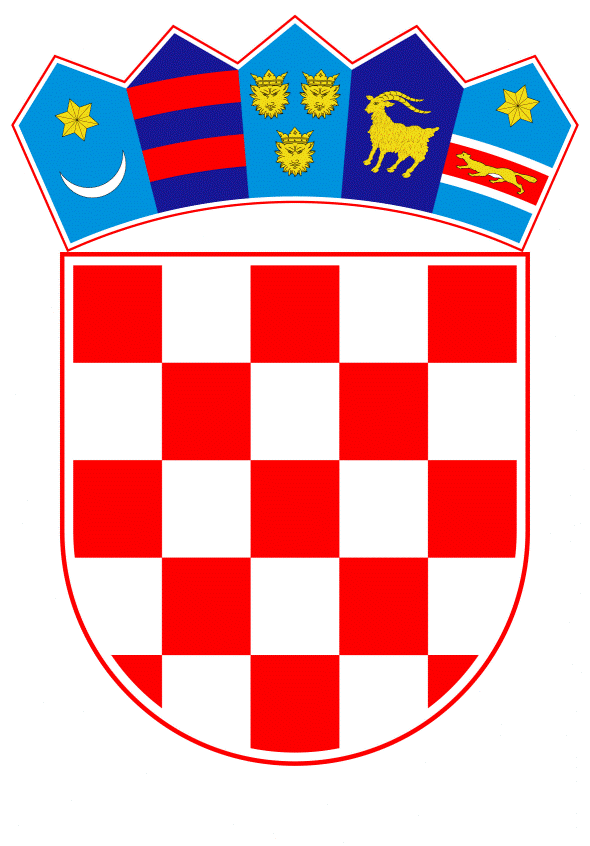 VLADA REPUBLIKE HRVATSKEZagreb, 27. travnja 2022.______________________________________________________________________________________________________________________________________________________________________________________________________________________________      Banski dvori | Trg Sv. Marka 2  | 10000 Zagreb | tel. 01 4569 222 | vlada.gov.hrP r i j e d l o gNa temelju članka 65. stavaka 1. i 4. Zakona o obrani („Narodne novine“, br. 73/13., 75/15., 27/16., 110/17. – Odluka Ustavnog suda Republike Hrvatske, 30/18. i 70/19.), na prijedlog Vlade Republike Hrvatske, donosimO D L U K Uo deklariranju Oružanih snaga Republike Hrvatske u okviru Združenih snaga visoke spremnosti iz sastava snaga za brzi odgovor NATO-a I.	Ovom Odlukom deklariraju se Oružane snage Republike Hrvatske za angažiranje u okviru Združenih snaga visoke spremnosti iz sastava snaga za brzi odgovor NATO-a u 2022., 2023. i 2024. godini. II.Uz pripadnike Oružanih snaga Republike Hrvatske koji su Odlukom o deklariranju Oružanih snaga Republike Hrvatske u okviru Združenih snaga visoke spremnosti iz sastava snaga za brzi odgovor NATO-a, KLASA: 804-11/22-01/01, URBROJ: 71-03-01/2-22-02, od 25. veljače 2022., deklarirani za angažiranje u okviru Združenih snaga visoke spremnosti iz sastava snaga za brzi odgovor NATO-a u 2022. i 2023. godini, za angažiranje iz točke I. ove Odluke Oružane snage Republike Hrvatske stavit će na raspolaganje i: – u 2022. godini do 40 pripadnika Oružanih snaga Republike Hrvatske – u 2023. i 2024. godini do 150 pripadnika Oružanih snaga Republike Hrvatske.III.	Ova Odluka stupa na snagu danom donošenja. PREDSJEDNIK REPUBLIKE HRVATSKEI VRHOVNI ZAPOVJEDNIK ORUŽANIH SNAGAZoran MilanovićKLASA:URBROJ:Zagreb, O B R A Z L O Ž E N J EOdluka o uspostavi snaga za brzi odgovor NATO-a (NRF – NATO Response Force) usvojena je na samitu NATO-a u Pragu 2002. radi pravovremenog vojnog odgovora u slučaju krize, bez obzira na to radi li se o kolektivnoj obrani, kriznim operacijama izvan teritorija NATO saveznica ili pomoći u slučaju katastrofa. Koncept snaga za brzi odgovor NATO-a usvojen je 2003., a postale su operativne 2004. godine. Zbog pogoršanja sigurnosnog okružja na granicama NATO-a, šefovi država i vlada NATO članica na samitu NATO-a u Walesu 2014. godine usvojili su odluku o uspostavi Združenih snaga visoke spremnosti (Very High Readiness Joint Task Force – VJTF) NATO-a, kao najspremnijeg dijela snaga za brzi odgovor NATO-a. Razina spremnosti ovih snaga, kada su u stupnju pripravnosti, je unutar nekoliko dana, ovisno o kojim dijelovima Združenih snaga visoke spremnosti je riječ. U okviru Združenih snaga visoke spremnosti deklariraju se tri brigade i svaka od njih se u okviru trogodišnjeg ciklusa nalazi u različitom stupnju spremnosti. Pojedine postrojbe ili namjenski organizirane snage deklarirane iz sastava Oružanih snaga Republike Hrvatske u okviru Združenih snaga visoke spremnosti iz sastava snaga za brzi odgovor NATO-a prolaze kroz trogodišnji ciklus priprema i pripravnosti koji uključuje pripremu snaga (STAND UP – visoka razina spremnosti), stanje pripravnosti (STAND BY – vrlo visoka razina spremnosti) i završetak spremnosti snaga (STAND DOWN – visoka do niska razina spremnosti). Republika Hrvatska je prepoznala nužnost aktivnog sudjelovanja u Združenim snagama visoke spremnosti te u skladu s mogućnostima deklarira postrojbe, namjenski organizirane snage i pojedince u sastav Združenih snaga visoke spremnosti.U skladu s Odlukom Hrvatskoga sabora o prelasku granice Republike Hrvatske oružanih snaga država članica NATO-a i Oružanih snaga Republike Hrvatske angažiranih u okviru Združenih snaga visoke spremnosti iz sastava snaga za brzi odgovor NATO-a („Narodne novine“, broj 105/15.) odobrava se prelazak granice Republike Hrvatske i djelovanje dijelu Oružanih snaga Republike Hrvatske, deklariranih u Združene snage visoke spremnosti NATO-a, u skladu sa zahtjevom nadležnih zapovjedništava NATO-a.U Ministarstvu obrane koje uključuje i Glavni stožer Oružanih snaga Republike Hrvatske provedena je raščlamba mogućnosti deklariranja snaga za NRF/VJTF te je predloženo deklariranje do 40 pripadnika Oružanih snaga Republike Hrvatske za angažiranje u okviru Združenih snaga visoke spremnosti iz sastava snaga za brzi odgovor NATO-a u 2022. godini te do 150 pripadnika u 2023. i 2024. godini. U skladu s trogodišnjim ciklusom NRF-a uobičajeno je da se snage deklarirane u VJTF nalaze u vrlo visokom stupnju pripravnosti u deklariranoj godini, a u prethodnoj  i godini nakon te godine su u nižem stupnju pripravnosti. Zbog situacije u Europi, Vrhovni saveznički zapovjednik za Europu (Supreme Allied Commander Europe – SACEUR), proglasio je mjeru podizanja spremnosti snaga koja se uz snage deklarirane Odlukom Predsjednika u VJTF 2022. i 2023., odnosi i na snage koje će biti deklarirane u 2022. i 2023. godini.Člankom 65. stavcima 1., 4. i 5. Zakona o obrani („Narodne novine“, br. 73/13., 75/15., 27/16., 110/17. – Odluka Ustavnog suda Republike Hrvatske, 30/18. i 70/19.) propisano je da pojedine postrojbe ili namjenski organizirane snage iz Oružanih snaga Republike Hrvatske mogu biti deklarirane u multinacionalne snage za odgovor koje se organiziraju u sklopu NATO-a. Odluke o deklariranju snaga donosi Predsjednik Republike Hrvatske na prijedlog Vlade Republike Hrvatske. Prijedlog odluke o deklariranju snaga izrađuje Ministarstvo obrane uz sudjelovanje Glavnog stožera Oružanih snaga Republike Hrvatske. Ovom Odlukom deklarira se do 40 pripadnika Oružanih snaga Republike Hrvatske za angažiranje u okviru Združenih snaga visoke spremnosti iz sastava snaga za brzi odgovor NATO-a u 2022. godini te do 150 pripadnika u 2023. i 2024. godini.Financijska sredstva za provedbu ove Odluke osigurana su u državnom proračunu Republike Hrvatske na razdjelu Ministarstva obrane.Predlagatelj:Ministarstvo obranePredmet:Nacrt prijedloga odluke o deklariranju Oružanih snaga Republike Hrvatske u okviru Združenih snaga visoke spremnosti iz sastava snaga za brzi odgovor NATO-a 